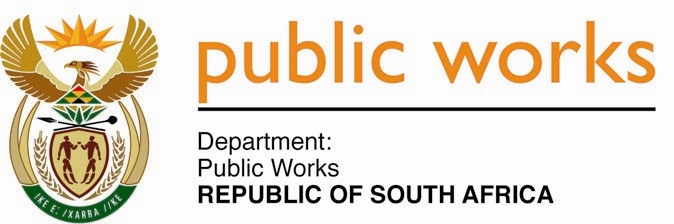 MINISTRYPUBLIC WORKS AND INFRASTRUCTUREREPUBLIC OF SOUTH AFRICA Department of Public Works l Central Government Offices l 256 Madiba Street l Pretoria l Contact: +27 (0)12 406 1627 l Fax: +27 (0)12 323 7573Private Bag X9155 l CAPE TOWN, 8001 l RSA 4th Floor Parliament Building l 120 Plein Street l CAPE TOWN l Tel: +27 21 402 2219 Fax: +27 21 462 4592 www.publicworks.gov.za NATIONAL ASSEMBLYWRITTEN REPLYQUESTION NUMBER:					        		2061 [NW2330]INTERNAL QUESTION PAPER NO.:					19 of 2023DATE OF PUBLICATION:					        		31 MARCH 2023DATE OF REPLY:						            	23 JUNE 20232061.	Mr E J Marais (DA) asked the Minister of Public Works and Infrastructure:With regard to the parcels of land owned by his department, within the City of Ekurhuleni in Ward 73, which are all unkempt and contributing to crime and cable theft (details furnished), on what date will (a) his department cut the grass and clear all rubble from the specified parcels of land and (b) the specified parcels of land be fenced off so that they are not used in the process of crime?		         NW2330EREPLY:The Minister of Public Works and InfrastructureThe Department of Public Works and Infrastructure (DPWI)’s Johannesburg Regional Office, has investigated and confirmed that there’s only 1 property owned by the DPWI that is vacant is the portion of Remainder of the Farm Benoni No. 77– IR, measuring 640 hectares within the City of Ekurhuleni in Ward 73.  It is to be noted that the affected portion is a farm in an undeveloped area and it is not posing any danger to the neighbouring properties.  The department is in a process of procuring a service provider to maintain all vacant properties, should the need arises.